Príloha 1: INTERACT III 2014 – 2020  - ex-ante hodnotenieEx-ante hodnotenie
. Programu spolupráceINTERACT III 2014-2020Ex-ante hodnotiaca správa(k návrhu PS verzie 2.3 z apríla 2014)30. 06. 2014STRUČNÉ ZHRNUTIE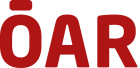 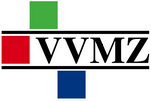 ObsahTáto správa bola vypracovaná ex-ante hodnotiacim tímom. Zistenia, závery a interpretácie vyjadrené v tomto dokumente patria len autorom a nemali by byť v žiadnom prípade spájané s politikami alebo stanoviskom Bratislavského samosprávneho kraja.ÚvodPodľa platných nariadení EÚ je ex-ante hodnotenie povinné pre taký typ programov EÚ (ako je program INTERACT 2014-2020).Na základe dostupného návrhu PS prebieha priebežné ex-ante hodnotenie podľa zmluvy. Hlavným cieľom tohto kroku ex-ante hodnotenia je zlepšenie kvality a jednotného postupu PS.Táto správa nadväzuje na najnovší návrh PS, verzie 2.3 z apríla 2014.Pred vypracovaním návrhu ex-ante správy sa hodnotitelia zúčastnili rôznych stretnutí s riadiacim orgánom. Okrem toho sa uskutočnilo stretnutie s kontaktným bodom INTERACT IP Viedeň ohľadom ukazovateľov výstupov a prebehol konferenčný hovor s kontaktným bodom INTERACT IP Viborg ohľadom ukazovateľov výsledkov. Prebiehala intenzívna komunikácia s cieľom výmeny nápadov týkajúcich sa systému ukazovateľov. Toto hodnotenie sa uskutočňuje na základe súboru hodnotiacich otázok sformulovaných podľa zadávacích podmienok a metodického usmernenia Európskej komisie. Časový harmonogram ex-ante hodnoteniaIndikatívny časový harmonogram ex-ante hodnotenia je možné jednoducho načrtnúť nasledovne:* Načasovanie SEA závisí od zistení a zdržaní kompetentných inštitúcií, ako je Ministerstvo životného prostredia Slovenskej republiky.Všeobecné stanovisko k OP INTERACT III PS INTERACT III bol postupne vytvorený počas dostatočne dlhého časového obdobia, od roku 2012 do mája 2014. Vytvorila sa programová pracovná skupina „Task Force“ pozostávajúca zo zástupcov 10 členských štátov a riadiaceho orgánu ako aj  programovacieho výboru pozostávajúceho zo zástupcov všetkých členských štátov, Nórska a Švajčiarska. Návrh PS bol konzultovaný počas stretnutí programovacieho výboru a bol podrobne pripomienkovaný členmi programovacieho výboru.PS je založený na prieskume potrieb, ktorý stanovil výzvy a potreby programov EÚS. Počas mnohých konzultácií bola vypracovaná nová riadiaca štruktúra a rozdelenie úloh. Vopred boli identifikované potenciálne problémy s financovaním a boli riešené vyžiadaním si jednoznačných finančných záväzkov k samotným príspevkom členských štátov. PS je logický a konzistentný a prispieva k Stratégii 2020, k makro regionálnym stratégiám a využíva inovatívne prístupy.Ex-ante hodnotenie nezistilo žiadne významné pripomienky proti PS INTERACT III, ale navrhuje drobné úpravy ukazovateľov.Čo sa týka Strategického environmentálneho hodnotenia (SEA) na základe formálneho oznámenia (správy), ktoré bolo podané, Ministerstvo životného prostredia Slovenskej republiky informovalo riadiaci orgán o tom, že postup SEA nie je potrebný. Riadiaci orgán rozposlal písomné potvrdenie tohto názoru partnerom programu.  Najdôležitejšie zistenia a odporúčania  Horizontálne princípyZisteniaV súlade s článkom 8, odsek 7 nariadenia č. 1299/2013, na programy URBACT, INTERACT a ESPON sa nevzťahujú horizontálne zásady rovnosti, rovnakých príležitostí a nediskriminácie a trvalo udržateľného rozvoja. Tieto zásady však odzrkadľujú hlavnú legislatívu a základné politiky EÚ a nemali by byť podľa názoru ex-ante hodnotiteľov vynechané.Z dôvodu tejto výnimky neboli horizontálne princípy zohľadnené pri vytváraní návrhu PS.Ex-ante hodnotenie podčiarkuje možnosti uplatnenia horizontálnych priorít v samotnom riadení programu, ako aj pri produktoch a službách, ktoré INTERACT III ponúka.Čo sa týka posledne menovaného, INTERACT v skutočnosti venuje istú pozornosť otázkam rovnosti v rámci svojich produktov. Napríklad informačný list programu INTERACT z jari 2012 sa venoval projektu „Rodové informačné centrá zamerané na orientáciu a odbornú kvalifikovanosť žien v Albánsku a Čiernej Hore, ktoré čelia sociálnej exklúzii“, ktorý bol financovaný programom jadranskej cezhraničnej spolupráce IPA.Existujú rôzne príklady aktívnych prístupov k rodovej rovnosti v programoch cezhraničnej spolupráce, ako aj v makroregionálnych programoch, akým je Program regiónu Baltického mora pre roky 2007 – 2013.V niektorých krajinách EÚ žijú pomerne veľké komunity menšín v pohraničných regiónoch. Prítomnosť znevýhodnených skupín v pohraničných regiónoch môže viesť k cezhraničnej trestnej činnosti a vyžaduje si špeciálne cezhraničné prístupy. Okrem iných existujú z dôvodu týchto faktorov rôzne programy EÚS, ktoré využívajú aktívny prístup k menšinám, a ktoré dokonca financujú konkrétne projekty venované tejto téme. Hodnotitelia nenašli dôkazy o tom, že INTERACT venuje zvláštnu pozornosť nediskriminácii, napríklad výmenou najlepším postupov v tejto oblasti.Špeciálna pozornosť sa venuje horizontálnej priorite trvalo udržateľného rozvoja. Napríklad program INTERACT a program Inteligentná energia – Európa (IEE) spoločne zorganizovali dvojdňový seminár „Zrýchlenie zmeny na lokálnej úrovni pre účinné riešenia trvalo udržateľnej energie“, ktorý sa konal v máji 2013 v Bruseli, a kontaktný bod IP Valencia spolupracuje so stredozemnou pracovnou skupinou Lab pri otázkach energetickej efektivity. Program INTERACT však vyslovene nemonitoruje ani nepodáva správu o tom, koľko produktov a služieb bolo v tejto oblasti poskytnutých.OdporúčaniaOdporúča sa, aby bola venovaná špeciálna pozornosť potrebe podpory riešenia rodovej rovnosti v programoch EÚS, aby boli poskytované služby a nástroje týkajúce sa rodovej rovnosti, a aby sa monitorovali aktivity programu INTERACT v tomto smere.Odporúča sa, aby bola venovaná špeciálna pozornosť potrebe služieb a produktov INTERACT týkajúcich sa otázok menšín, postihnutých skupín alebo osôb, diskriminácie v programe EÚS, aby boli poskytované služby a nástroje týkajúce sa týchto otázok v prípade požiadavky, a aby sa v tomto smere monitorovali aktivity programu INTERACT.Odporúča sa, aby boli monitorované, a aby bola podávaná správa o produktoch a službách INTERACT, ktoré sa venujú týmto témam, ktoré spadajú pod horizontálnu prioritu trvalo udržateľného rozvoja a bezpečnej efektivite zdrojov, zmierňovaniu a úpravy klimatických zmien, odolnosti voči katastrofám a prevencii a riadenia rizika. Týmto spôsobom PS INTERACT umožňuje preukázanie jeho príspevku k tejto horizontálnej priorite.Ex-ante hodnotenie – úplná správa tiež zahŕňa odporúčania pre využitie horizontálnych priorít v samotnom riadení programu INTERACT.Odpoveď riadiaceho orgánu:Odporúčania budú zvážené jednotlivo počas prípravy programových dokumentov.Ukazovatele ZisteniaNávrh PS zahŕňa nasledovné ukazovatele:Dva ukazovatele výstupu: Počet podujatí Počet nástrojov Šesť ukazovateľov výsledkov: Úroveň spokojnosti pri programoch EÚS s produktmi a službami INTERACT zameranými na zlepšenie  riadiacich a kontrolných kapacít programov EÚS.% programov EÚS využívajúcich produkty a služby INTERACT zamerané na zlepšenie  riadiacich a kontrolných kapacít programov EÚS.Úroveň spokojnosti pri programoch EÚS s produktmi a službami INTERACT zameranými na zlepšenie kapacity EÚS pri zachytávaní a propagácií programových výsledkov.% programov EÚS využívajúcich produkty a služby INTERACT zamerané na zlepšenie kapacity EÚS pri zachytávaní a propagácií programových výsledkov.Úroveň spokojnosti programov s produktmi a službami INTERACT zameranými na zlepšenie kapacity riadenia spolupráce v oblasti  implementácie inovatívnych prístupov. % programov využívajúcich produkty a služby INTERACT zamerané na zlepšenie kapacity riadenia spolupráce v oblasti implementácie inovatívnych prístupov.Čo sa týka jasnosti ukazovateľov výstupu, počet podujatí a počet nástrojov, ktoré majú byť predmetom správy, v skutočnosti nepredstavujú skutočný počet, ale pomernú hodnotu, vypočítanú na základe pomeru určeného pre každý typ výstupu. Napríklad podľa metódy uplatnenej v programe INTERACT II, ak je INTERACT hlavným organizátorom podujatia, podujatiu sa priradí hodnota 1, ale ak je INTERACT len spoluorganizátorom, priradí sa podujatiu hodnota 0,5. Podobne aj v prípade nástrojov sa novinka, ktorá si vyžaduje obmedzené zdroje, počíta ako 0,3, pričom iné bežné nástroje sa počítajú ako 1. Táto metóda je jednoduchá a účinná, ale v prípade využívania pomerne veľkých vstupov pri určitom výstupe (čas alebo peniaze), bolo by odôvodniteľné priradiť podujatiu alebo nástroju väčšiu hodnotu.Čo sa týka využitia spoločných ukazovateľov (výstupu) podľa Prílohy I nariadenia č. 1299/2013, tieto sa priamo nevzťahujú na investičnú prioritu a konkrétny cieľ PS INTERACT III. Je však možné vidieť silnú paralelu s prioritou Pracovný trh a odborná príprava, v prípade ktorej je spoločným ukazovateľom počet účastníkov aktivít. Toto je tiež bežným ukazovateľom pri ESF, ktorý sa konkrétne zameriava na rozvoj ľudských zdrojov.Čo sa týka interpretácie ukazovateľov výsledkov 2, 4 a 6, ak sa pojem využitie chápe ako akékoľvek využitie produktov a služieb INTERACT, úroveň % je v prípade INTERACT II 100 %.Čo sa týka využitia šiestich ukazovateľov výsledkov, zdá sa to byť pomerne komplikované z hľadiska merania všeobecného pokroku dosiahnutého na jednej osi priority. Ak sa ukazovatele rozdelia na konkrétne ciele, ukazovatele konkrétnych cieľov, v rámci ktorých sa uskutočňuje nízky počet podujatí, sú pomerne citlivé na extrémne hodnoty, napríklad pre konkrétny cieľ 1.3. Generálne riaditeľstvo DG REGIO odporúča obmedziť počet ukazovateľov výsledkov (napr. len na jeden ukazovateľ výsledku pre konkrétny program a pre každú investičnú prioritu a jej konkrétny cieľ). Nezdá sa, že by šesť navrhovaných ukazovateľov výsledkov poskytovalo presnejší pohľad na výsledok/dopad programu než napríklad dva ukazovatele, ktoré pokrývajú rovnakú zamýšľanú zmenu – bez pokrytia konkrétnych cieľov. Konkrétnejšie informácie je možné získať v rámci systému riadenia kvality.OdporúčaniaOdporúča sa premenovať ukazovatele výstupu na „Vážená hodnota podujatí“ a „Vážená hodnota nástrojov“.Odporúča sa umožniť riadiacemu orgánu/kontaktným bodom priradiť vyššie hodnoty ukazovateľom výstupu pri počte podujatí a počte nástrojov, ak sa na dané podujatie alebo nástroj venuje pomerne veľký vstup. Z dôvodu konkrétnej povahy každého podujatia a nástroja je veľmi zložité a neefektívne vopred definovať metodológiu pre tento účel. Preto sa odporúča, aby mohol riadiaci orgán/kontaktné body určiť takéto prípady individuálne a priradiť hodnotu na základe spoločnej úvahy. Tento postup by mal byť transparentný a podliehať monitorovaniu zo strany monitorovacieho výboru a hodnoteniam, ktoré by poskytli dostatočné garancie jeho náležitého využitia.Odpoveď riadiaceho orgánu:Odporúčanie bude zvážené počas prípravy programových dokumentov.Odporúča sa, aby bol pridaný ukazovateľ výstupu „Počet účastníkov podujatia“. Ukazovateľ by odzrkadľoval počet účastníkov podujatia organizovaného programom INTERACT v úlohe hlavného organizátora (v inom prípade program INTERACT neregistruje účastníkov a nevie tento údaj vygenerovať). S ohľadom na cieľ poskytnúť služby vysokej kvality by cieľom malo byť dosiahnuť rovnaký počet účastníkov ako v prípade INTERACT II (bez zvýšenia). Základ pre stanovenie cieľa tohto ukazovateľa výstupu by mal byť dostatočne pevný, napr. priamo odvodený zo zavedeného systému počítania využívaného v poslednom roku (rokoch) implementácie. Za týmto účelom vyvinuli ex-ante hodnotitelia metódu stanovenia východiska pre počet účastníkov v úzkej spolupráci s riadiacim orgánom. Riadiaci orgán získal údaje z databázy a pripravil výpočet. Metóda a výpočet sú uvedené v Prílohe č. 1 tohto zhrnutia.Odpoveď riadiaceho orgánu:Odporúčanie sa prijíma.Odporúča sa využívať len 2 ukazovatele výsledkov, rovnaké ako sa využívajú v súčasnosti, ale bez rozdelenia na konkrétne ciele:Úroveň spokojnosti programu EÚS s produktmi a službami INTERACT – cieľom je zvýšiť hodnotu 4,19. Úroveň % programov využívajúcich produkty a služby INTERACT (kombinácia uplatnenia, užitočnosti a dopadu).Odporúča sa, aby druhý ukazovateľ výsledkov mal rovnaký názov, ale aby slovo „využitie“ bolo interpretované v zmysle skutočného uplatnenia a dopadu produktov a služieb INTERACT (nadobudnuté know-how...) v praxi riadenia programov EÚS, meraného nie priamo v závere podujatí (ako ukazovateľ výsledku 1), ale až neskôr, napríklad po pol roku. Inými slovami, ukazovateľ by mal odzrkadľovať užitočnosť produktov a služieb INTERACT.Odpoveď riadiaceho orgánu:Odporúčanie sa neprijíma. Logika intervencií a následne konkrétne ciele a ukazovatele výsledkov boli predmetom rozsiahlej diskusie s rôznymi orgánmi v rámci programu aj mimo neho a sú považované navrhovateľmi programu za uspokojivé.Odporúča sa zhodnotiť užitočnosť produktov a služieb INTERACT prostredníctvom prieskumu programov EÚS. Budú požiadané o hodnotenia nasledovných otázok na základe hodnotiacej stupnice od 1 po 5:Vedeli ste využiť know-how, ktoré ste nadobudli počas podujatí INTERACT vo vašej práci?Pomohlo vám to zlepšiť i. schopnosť riadiť a/alebo kontrolovať váš program, alebo ii. schopnosť zachytiť a komunikovať výsledky programov, alebo iii. implementáciu inovatívnych prístupov?Vedeli ste využívať nástroje, ktoré ste nadobudli prostredníctvom programu INTERACT vo vašej práci?Pomohlo vám to zlepšiť i. schopnosť riadiť a/alebo kontrolovať váš program, alebo ii. schopnosť zachytiť a komunikovať výsledky programov, alebo iii. implementáciu inovatívnych prístupov?Ak ste doteraz nevedeli využiť konkrétne know-how alebo nástroje, bolo to z dôvodu nedostatku kvality alebo praktickosti know-how/nástroja (hodnotenie = 1) alebo z dôvodu iných faktorov (hodnotenie = 5)?Poznámka: Ak sa program rozhodne zachovať 2 ukazovatele ku konkrétnemu cieľu, teda spolu šesť, vyššie uvedené otázky je možné adekvátne upraviť (rozdeliť).Odpoveď riadiaceho orgánu:Odporúčanie bude zvážené počas prípravy programových dokumentov a aktualizácie hodnotiacich šablón.Odporúča sa, aby programy EÚS využívali len produkty alebo služby INTERACT, ak tzv. úroveň užitočnosti je vyššia než 4. Táto hodnota je založená na hodnote vyplývajúcej z prieskumu spokojnosti, ktorý program už uskutočňuje v závere každého podujatia. Hodnota 4 odzrkadľuje výstup 4 pre otázky prieskumu spokojnosti (Budem vedieť využiť tento poznatok v mojej práci) a 7 (Poskytnuté materiály sú jasné a užitočné), resp. 4,24 a 4,09 po zaokrúhlení smerom nadol. Zaokrúhlenie vychádza z predpokladu, že po 6 mesiacoch nebude použitý celý know-how/všetky nástroje a z normatívneho stanoviska, že na stupnici od 1 do 5 by malo byť minimálne hodnotenie dobré (4). Minimálna úroveň užitočnosti by preto mala byť 4.   Odporúča sa stanoviť východiskovú a cieľovú hodnotu pre tento ukazovateľ prakticky a účinne. Ako vyplýva z ex-ante hodnotenia, východisko pre využitie služieb a produktov INTERACT je 100 %. Cieľom by malo byť tiež 100 %, ale malo by to zahŕňať aj navrhovaný faktor užitočnosti, dodatočné kritérium kvality, ktoré odzrkadľuje ambíciu programu poskytovať služby vysokej kvality. Odpoveď riadiaceho orgánu:Odporúčanie sa prijíma.PRÍLOHA Č. 1	Základňa pre počet účastníkov podujatí INTERACTS cieľom definovať východisko pre PS 2014 – 2020 bola použitá nasledovná metodológia:Využívať rok 2013 ako vzorový rok pre skutočný výpočet účastníkov. S cieľom definovať podujatia, ktoré budú zohľadnené, bolo dohodnuté, že sa budú používať podujatia v roku 2013 v nástroji registrácie podujatí bez tých, ktoré boli označené ako „Podpora pre externé podujatia“ vo Výročnej implementačnej správe;Výpočet podujatí v roku 2013 bol zredukovaný o 6 podujatí (3 s najväčším počtom účastníkov a 3 s najmenším počtom účastníkov), aby sa odstránili extrémy.Na základe popísanej metodológie bol záverečný výpočet nasledovný:49 podujatí2 101 účastníkovPo znížení:43 podujatí1 724 účastníkovS cieľom získať odhad účastníkov za predchádzajúce roky, v ktorých sa uskutočňovali aktivity programu INTERACT II (2008 – 2012), zohľadnili sme počet podujatí počas týchto rokov a pre každý rok sme použili koeficient vypočítaný z pomeru podujatí uskutočnených každý rok a podujatí v roku 2013.Stanovené boli nasledovné počty:2008: 23 podujatí, 53,49 % podujatí v roku 2013.2009: 41 podujatí, 95,35 % podujatí v roku 2013.2010: 50 podujatí, 116,28 % podujatí v roku 2013.2011: 47 podujatí, 109,3 % podujatí v roku 2013.2012: 36 podujatí, 83,72 % podujatí v roku 2013.S využitím koeficientu sú odhadované počty účastníkov za predchádzajúce roky nasledovné (a prihliadnuc na rok 2007 priemerný počet účastníkov v ostatných rokoch):2007: 1 891;2008: 1 124;2009: 2 003;2010: 2 443;2011: 2 296;2012: 1 759;2013: 1 724.Celkový odhadovaný počet účastníkov podujatí INTERACT za roky 2008 – 2013 a východisko pre nasledovné programové obdobie je 13 240.1.1Úvod31.2Časový harmonogram ex-ante hodnotenia31.3Všeobecné stanovisko k PS INTERACT III41.4Najdôležitejšie zistenia a odporúčania41.4.1Horizontálne princípy41.4.2Ukazovatele 6Zadávateľ:VVMZ s.r.o. V konzorciu s ÖAR Regionalberatung GmbHKontaktná osoba:Emile Roest, roest@vvmz.com Zodpovední autori, projektový tím:Emile RoestManfred KojanHerwig LangthalerErik HeidemaAndrea PanakovaAlena DudekovaFázaAktivityTermínyPredzmluvná Stretnutie riadiaceho orgánu, PC (Vilnius), kontaktný bod INTERACT Viedeň, zber a analýza dokumentov17. 3. 2014 – 15. 5. 2014ZačiatočnáStanovenie metodológie, komunikácia s riadiacim orgánom, kontaktnými bodmi Viedeň a Viborg, zber a analýza dokumentov, návrh začiatočnej správy/1. časť správy15. 5. 2014 – 30. 5. 2014ImplementačnáNávrh 2. časti správy1. 6. 2014 – 16. 6. 2014ZáverečnáNávrh záverečnej správy, vrátane SEA*17. 6. 2014 – 30. 6. 2014KonečnáÚplná záverečná správa – vrátane pripomienok EK15 dní po prijatí pripomienok